 Billy’s Bucket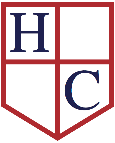 Topic: Come Outside!Week beginning: 8.6.20Dear Nursery Class,We hope that you and your families are all well. We are really missing you, we love speaking to lots of you on the phone and hearing about all of the amazing things you have been up to. We hope you enjoy this book, it’s one of our favourite stories. You can complete some of your learning activities when you are in the bath! We hope you have lots of fun completing them.Please also sign up to Oxford Owl which has some fantastic e-books for you to look at and for your grown ups to read to you: https://home.oxfordowl.co.uk/Have a lovely week, and remember to stay in touch,Love Mrs Mahony and Mrs Stoneham and all of the Nursery Team xCommunication and LanguageRead the story together or watch it on Youtube: https://www.youtube.com/watch?v=KQyFMEQV8foFill a bucket or a similar container with water. What do you see inside your bucket? Let your imagination run wild! Tell your adult using full sentences. Can you sing Nursery Rhymes like ‘There’s a hole in my bucket’ and ‘Jack and Jill’?Watch the video for the story ‘Commotion in the Ocean’, can they recognise the different rhyming words?      https://www.youtube.com/watch?v=9pRhgZ8JffsPhysical DevelopmentCan you move around the floor like different sea creatures?Billy’s mum and dad asked if he wanted a bike for his birthday, can you lie on you back and pedal your legs like you are riding a bike?Can you write your name in the birthday card for Billy? Remember to hold the pencil using a tripod grip.Can you watch and complete the under the sea Yoga session? https://www.youtube.com/watch?v=LhYtcadR9nwPersonal, Social and Emotional Development Talk about what happens on a birthday? How did they celebrate their last birthday? Can they remember? Do they celebrate with cards, presents or a cake? Can they remember celebrating anyone else’s birthday?LiteracyCan you make and write a birthday card for Billy? Try and write your name in the card.Can you draw what you would like to be in your bucket? Ask an adult to help you to label your drawing.MathematicsWhy do you think it took six hours, three fire engines, four cranes and a shoe horn to get the whale back into the bucket?Can you sing 1, 2, 3, 4, 5, once I caught a fish alive?Can you use different sized containers in either the bath or the sink to see which one will contain the most water? Use a smaller container and pour the water into the larger container, count how many times you use the small container to fill it up, repeat for different containers.Understanding the WorldTalk about what lives in the sea, introduce vocabulary such as fins, flippers, scales, coral, tusks; sardine; barracuda; shoal; herring; stingrayWatch the Powerpoint about the sea creatures, can you guess what the different sea creatures are?Use the internet to find out more information on different sea creatures.Expressive Art and DesignCan you draw or paint a picture of the sea? Remember all of the different creatures that live in the sea.Listen to the song ‘Beyond the Sea’, can you make up a dance to the song?